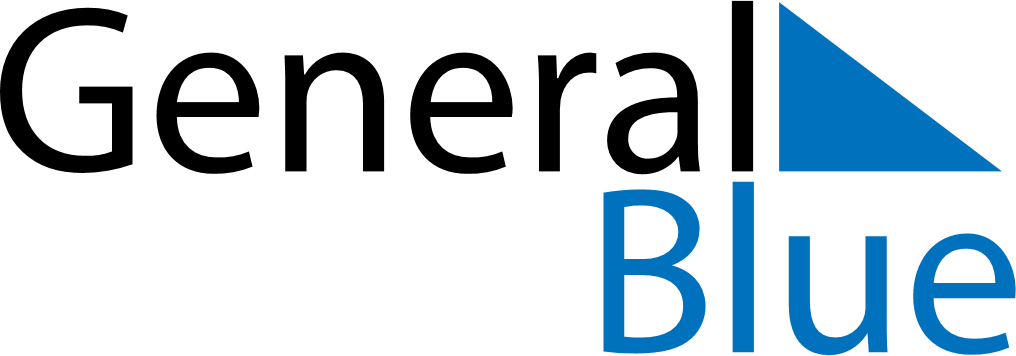 August 2023August 2023August 2023SloveniaSloveniaMondayTuesdayWednesdayThursdayFridaySaturdaySunday1234567891011121314151617181920AssumptionUnification of Prekmurje Slovenes with the Mother Nation2122232425262728293031